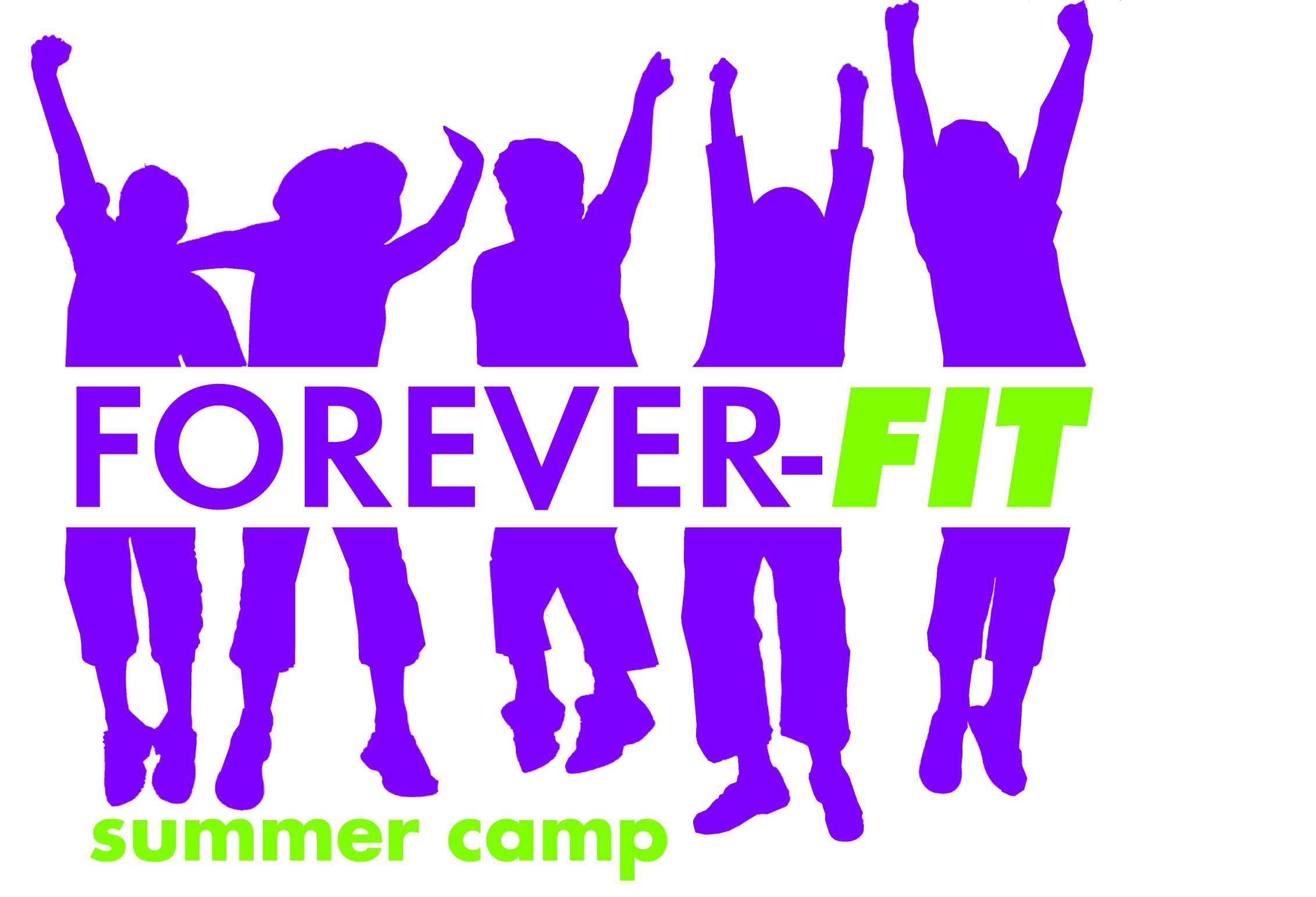 APPLICATION FORM(Child must be between the ages of 8-12 and above 85% in BMI.)CHILD INFORMATIONName: _________________________________	Age: _____ Birth Date:_____________ Sex:  (M / F)Street Address: ________________________________Home Phone: _____________________City: ________________________ State:_____________ Zip:_______________T-shirt size:  Adult: ____Small   ____Medium  ____Large  ____X-Large ___XXLWhat school does your child attend: ________________________________________________Does your child qualify for the free or reduced lunch program (Y / N)?Is your child currently affiliated with a weight loss program?  (Y / N) If yes, which one:I_____________________________________________________________________________Please list any physical problems or allergies of which we must be aware (medical form to follow):_____________________________________________________________________________Name of Physician / Provider________________________ Phone#: ______________________PARENT /GUARDIAN INFORMATIONMothers Name:____________________	Work # ________________ Cell #__________________Parent Email: __________________________________________________________________Fathers Name:___________________ 	Work # ________________ Cell #__________________Guardian Name:___________________ Work # ________________Cell #__________________Email Address for camp communication: Please print_____________________________________________________________________________Emergency Contact Information:  Different than parent/guardian listed above.Emergency Contact: _______________ Work # ________________ Cell #__________________OPERATING HOURSForever-Fit Summer Camp dates are June 8th through July 16th (no camp on July 3rd). 2019Camp hours will run from 8:30 am to 4:30 pm* Monday through Wednesday and Friday. Camp hours for Thursday are from 8:30 a.m. – 7:00 pm with expected parent/family participation between 5:30 -7:00 pm.* (Drop off hours start at 7:30 am and pick up ends at 5:30 pm.) Forever Fit Camp is located at the Fitness Farm: 2525 West 44th Street, Indianapolis IN, 46228FIELD TRIPS / ACTIVITIESMy child has permission to participate in any and all field trips and activities. I understand that I assume full responsibility for my children. In event of any injury, I give permission American Foundation for Preventative Medicine (AFPM) to seek proper medical attention at the nearest medical facility. I release any liability to AFPM. I understand I will be notified accordingly.DRESS CODE / UNIFORMChildren will be participating in physical activities and must wear modest apparel. Children are not to wear short-shorts, skirts, muscle shirts, or spaghetti straps. All bathing suits must be one piece.DEPOSIT  A deposit of $50.00 is required with each application. The deposit will be applied to the last week of camp’s tuition. Deposits are non-refundable, non-transferable. No fee refunds are made for children sent home for disciplinary reasons. A $20 service fee will be charged for any returned checks.PAYMENTPayment for all six weeks can be paid in full before or on June 8 th, 2020.  If you wish to pay for camp on a WEEK TO WEEK basis, you must provide: a CREDIT / DEBIT CARD OR PERSONAL CHECKS FOR AUTOMATIC PAYMENT (The bookkeeping office will AUTOMATICALLY BILL that account EVERY THURSDAY, so that your child can attend Camp on THE FOLLOWING MONDAY).I wish to apply for potential scholarship funds for my family (Y / N) : ________if yes, a follow up email with fund application will be emailed.  Scholarships will vary and go towards weekly cost.  All scholarship awards will require participation in Family Thursday’s.    Make all checks payable to: AFPMMail to: Forever-Fit Elizabeth A. Ryan at American Foundation For Preventative Medicine,3520 Guion Rd, Indianapolis, IN 46222Guardian Signature:________________________ Date:__________________Return form to: Elizabeth Ryan AFPM – American Foundation for Preventative Medicine 3520 Guion Rd, Indianapolis, IN 46222Phone:  317.634.1100   Fax:  317.570.6402   Email:  e.ryan@cbhi.org